GODIŠNJI IZVEŠTAJ O RADU DRŽAVNOG SAVETA ZA KVALITET I AGENCIJE KOSOVA ZA AKREDITACIJU ZA 2022. GODINU Priština, 2023.SKRAĆENICEADA – Austrijska agencija za razvojAKA – Agencija Kosova za akreditacijuCEENQA – Mreža agencija za obezbeđenje kvaliteta centralne i istočne Evrope ENQA – Evropska mreža za obezbeđenje kvaliteta EQAR – Evropski registar za obezbeđenje kvaliteta ESG – Evropski standardi i smernice za obezbeđenje kvaliteta HERAS - Higher Education, Research and Applied Science PlusIVO – Institucija visokog obrazovanjaJavna IVO – Institucije visokog obrazovanja koje finansira Vlada Republike Kosovo Privatna IVO – Samofinansirajuće institucije visokog obrazovanja INQAAHE – Međunarodna mreža agencija za obezbeđenje kvaliteta u visokom obrazovanju KŽ – Komisija za žalbe koja razmatra žalbe primljene od strane IVO za odluke DSK-a NOK – Nacionalni okvir kvalifikacijaDSK – Državni savet za kvalitetZakon o VO – Zakon o visokom obrazovanju MONTI – Ministarstvo obrazovanja, nauke, tehnologije i inovacijaQAINT – Projekat kvaliteta, odgovornosti, integriteta i transparentnosti u visokom obrazovanjuISO – Izveštaj o samovrednovanju OK – Obezbeđenje kvaliteta AU – Administrativno uputstvoWUS Kosova - World University Service KosovoKSAC – Kod studijske oblasti za Kosovo (Kosovo Subject Area Code)1. UVODOvaj dokument je sastavljen za potrebe godišnjeg izveštavanja o radu Državnog saveta za kvalitet i Agencije Kosova za akreditaciju za 2022. godinu. U okviru ovog Izveštaja obuhvaćene su informacije o aktivnostima Državnog saveta za kvalitet i Agencije Kosova za akreditaciju za jednogodišnji period. Izveštaj odražava: Procesi ocenjivanja i akreditacije institucija visokog obrazovanja i njihovih studijskih programa V nivoa, Bachelor, Master i Doktorata, za 2021/2022. godinu Aktivnosti i dešavanja koja doprinose unutrašnjem obezbeđenju kvaliteta rada Agencije Kosova za akreditaciju i funkcionisanja Državnog saveta za kvalitet, kao institucija za donošenje odluka AKA; Sprovođenje preporuke za vraćanje punog članstva u Evropskoj mreži za obezbeđenje kvaliteta u visokom obrazovanju (ENQA) i Evropskog registru za obezbeđenje kvaliteta u visokom obrazovanju (EQAR); i Saradnju sa domaćim i međunarodnim partnerskim organizacijama. 2. AGENCIJA KOSOVA ZA AKREDITACIJU (AKA) Agencija Kosova za akreditaciju (AKA) je javna, nezavisna agencija koja vrši akreditaciju i reakreditaciju javnih i privatnih institucija visokog obrazovanja na Kosovu i njihove studijske programe. Ona je osnovana od strane Ministarstva obrazovanja, nauke i tehnologije (MONT) 2008. godine, u skladu sa Zakonom o visokom obrazovanju br. 2003/14.Kroz proces akreditacije, AKA podržava razvoj kvaliteta u visokom obrazovanju i na taj način obezbeđuje društvu da se ponude za visoko obrazovanje na Kosovu poklapaju sa uporedivim međunarodnim standardima.Pravni osnov za aktivnosti Agencije Kosova za akreditaciju (AKA) je Zakon o visokom obrazovanju na Kosovu (br. 04/L-037, od 31.08.2011. godine) i Administrativno uputstvo o akreditaciji institucija za visoko obrazovanje u Republici Kosova (br. 15/2018) itd. U skladu sa članom 7. ZVO-a (br. 04/L-037), AKA sprovodi svoje odgovornosti, kao što su: Savetovanje sa Ministarstvom u vezi sa zahtevima institucija za licenciranje njihovih kurseva ili programa; inspekcijski nadzor nosilaca visokog obrazovanja i savetovanje sa Ministarstvom u vezi sa davanjem, promenom ili poništavanjem licence; izvršavanje periodičnih kontrola kvaliteta licenciranim nosiocima visokog obrazovanja i donošenje rešenja za njihovu akreditaciju ili reakreditaciju; izvršavanje periodičnih ocenjivanja kvaliteta programa koje nude akreditovani nosioci visokog obrazovanja.Nivoi akreditacije:Akreditacija institucija visokog obrazovanja;Akreditacija studijskih programa; Akreditacija smerova i studijskih programa koji se nude u tim smerovima; Priznavanje/potvrđivanje međunarodne akreditacije. Od svog osnivanja AKA je u skladu sa Evropskim standardima i smernicama za obezbeđenje kvaliteta (ESG) razvila standarde i procedure za akreditaciju i objavila ih na svojoj zvaničnoj internet stranici. U skladu sa članom 7. AU br. 15/2018 o akreditaciji institucija visokog obrazovanja u Republici Kosovo, zahtev za akreditaciju mogu podneti: Same institucije visokog obrazovanja za ocenjivanje na nivou institucije ili studijskih programa; Ministarstvo obrazovanja, nauke, tehnologije i inovacija (MONTI); Državni savet za kvalitet AKA, u specifičnim slučajevima. U cilju sprovođenja transparentnog procesa akreditacije, AKA je pripremila neophodna dokumenta o procedurama akreditacije koje mogu da koriste IVO, i to: Standardi AKA, Smernice AKA za izradu Izveštaja o samovrednovanju (ISV) za ocenjivanje institucija visokog obrazovanja i njihovih studijskih programa, odnosno Priručnik za akreditaciju. Ovi dokumenti su služili ne samo kao smernice za institucije visokog obrazovanja za potrebe procesa akreditacije, već i kao smernice za unutrašnje obezbeđenje i upravljanje kvalitetom. AKA se sastoji od svoje administrativne strukture, na čijem je čelu Generalni direktor, od Državnog saveta za kvalitet (DSK), koji je organ upravljanja i odlučivanja AKA. Administrativna struktura AKA trenutno zapošljava direktora i osam službenika. 2.1 Misija i ciljevi AKA Misija AKA je da podrži razvoj kvaliteta u institucijama visokog obrazovanja kroz proces spoljnog ocenjivanja i da obezbedi kosovskom društvu da je kvalitet visokog obrazovanja na nivou međunarodnih standarda.Ciljevi Agencije Kosova za akreditaciju (AKA) su sledeći:da promoviše, unapređuje i povećava kvalitet visokog obrazovanja;da poveća transparentnost i odgovornost u sistemu visokog obrazovanja;da poboljša kvalitet studija u institucijama visokog obrazovanja;da podstiče inovativne sadržaje u visokom obrazovanju;da obezbedi uporedivost kvalifikacija sa institucija visokog obrazovanja Kosova sa onima koje obezbeđuju međunarodni programi;da ostvaruje ciljeve za integraciju Kosova u Evropski prostor visokog obrazovanja i da doprineti njegovom razvoju.Glavne vrednosti na kojima se zasniva rad AKA su:Nezavisnost – Odluke AKA se donose nezavisno i obrazloženo na održiv i proverljiv način;Transparentnost – AKA je vođena principima odgovornosti i javne odgovornosti kroz efikasnu politiku informisanja;Kredibilitet – AKA organizuje kredibilne procese eksternog obezbeđenja kvaliteta, gde akademska zajednica i društvo generalno veruju u rad AKA;Profesionalizam – AKA primenjuje visoke profesionalne standarde koji se primenjuju u Evropi u procesima eksternog obezbeđenja kvaliteta.2.2 Članstva i partnerstvaAKA je bila deo međunarodnih mreža za obezbeđenje kvaliteta u visokom obrazovanju i nastavlja da bude do 2022. godine. U 2022. godini, AKA nastavlja da bude članica: Mreže agencija za obezbeđenje kvaliteta u Centralnoj i Istočnoj Evropi - CEENQA.- INQAAHE, Međunarodne mreže agencija za obezbeđenje kvaliteta u visokom obrazovanju.Tokom 2022. godine, AKA je stekla još dva važna članstva: - ENQA Affiliate: Tokom 2022. godine Aka je uspela da dobije status ENQA Affiliate, nakon popunjavanja niza kriterijuma koje je verifikovao Odbor ENQA, i zatim je odobrila Skupšta ENQA u Stokholmu.- ECLBC puna članica: Tokom 2022. godine AKA je postala puna članica European Council for Leading Business Schools (ECLBS).- AKA je postala punopravni član Global Academic Integrity Network (GAIN). Globalna mreža akademskog integriteta je konzorcijum agencija za kvalitet i integriteta obrazovanja širom sveta koje udružuju snage u borbi protiv porasta komercijalnih akademskih usluga prevare usmerenih na studente, a podržavaju je veliki broj važnih međunarodnih obrazovnih tela, kao što su ENQA, Evropska mreža za akademski integritet i ETINED. - Nastavljen je projekat bratimljenja sa Agencijom za akreditaciju Austrije.3. DRŽAVNI SAVET ZA KVALITET (DSK)Državni savet za kvalitet (DSK) ili Odbor AKA, je organ za donošenje odluka u Agenciji Kosova za akreditaciju i odgovoran je za donošenje odluka o akreditaciji institucija visokog obrazovanja i njihovih studijskih programa. Delatnost DSK-a je zasnovana na Zakonu o visokom obrazovanju u Republici Kosovo br. 04/L-037, relevantne podzakonske akte, Administrativno uputstvo o kriterijumima i procedurama za izbor članova DSK-a (br. 05/2018, od 15.03.2018. godine) kao i podržano Pravilnikom o radu Državnog saveta za kvalitet (br. 621/18D, od 12.06.2018. godine).Izbor članova DSK-a propisan je u skladu sa odredbama Zakona o visokom obrazovanju, odnosno članom 7. stav 4. koji propisuje da „AKA treba biti upravljana od strane borda sastavljenog ne manje od pet i ne više od devet osoba, imenovani od Ministarstva za jedan određeni mandat, koji treba imati u sastav svojih redova obadva pola, koji su aktivni na akademskom radu visokog obrazovanja i /ili u profesiji unutar i van Kosova i koji treba da ima najmanje tri osoba ('međunarodne eksperte'), koji nisu zaposleni ni od jednog nosioca visokog obrazovanja na Kosovu. Ovaj bord zvaće se Državni savet kvaliteta pri AKA. Njegovi članovi biće ratifikovani od strane Skupštine. Odluke ili preporuke u vezi akreditacije Savet odlučuje većinskim glasanjem njegovog članstva. Savet izveštava svake godine Ministarstvo i Skupštini u vezi sa svojim aktivnostima o akreditovanju i sa usklađenosti pomoćne infrastrukture koju ima na raspolaganje“. Važeće zakonodavstvo omogućava izbor članova DSK-a na osnovu profesionalnih i transparentnih kriterijuma i procedura. Odabranu listu kandidata ratifikuje Skupština Republike Kosovo. Na osnovu Pravilnika o radu Državnog saveta za kvalitet, DSK utvrđuje godišnje agende za proces akreditacije IVO-a, usvaja standarde, procedure i kriterijume akreditacije, odobrava timove spoljnih eksperata, koje predlaže direktor AKA, prima odluke o akreditaciji kao i usvaja Statut i sve propise AKA.Trenutni sastav DSK-a je sledeći:Prof. Asoc. Dr. Hasnije Ilazi, predsednica;Dr. Klemen Miklavic; potpredsednik;Prof. Asoc. Dr. Rozafa Koliqi, članica;Prof. Asoc. Dr. Dukagjin Zeka; član;Prof. Ass. Dr. Gëzim Tosuni, član;Prof. Asoc.Dr. Maja Martinović, članica;Po dužnosti, direktor AKA, Naim Gashi.  Dana 25.11.2022. godine, članica DSK-a, prof. dr. Krenare Pireva Nuçi dala je ostavku pod obrazloženjem da je prešla kao redovno osoblje na Univerzitetu u Prištini i to je u suprotnosti sa AU 06/2018, član 4. stav 1. tačka 1.4.Dana 29.07.2022. godine ministarka MONTI-a razrešila je dužnosti člana DSK-a, prof. dr. Seb Bytyqi, zbog sukoba interesa, jer je na sastanku DSK-a 14.07.2022. izjavio da je angažovan u dve IVO. Odluka je doneta u skladu sa članom 4. stav 1.3 UA 06\2018, koji kaže da se svako angažovanje u više od jednog IVO smatra neusaglašenom sa ovom pozicijom.Dva trenutna člana DSK-a, prof. dr. Dukagjin Zeka i prof. dr Rozafa Koliqi su na kraju svog mandata (16. april 2023. godine). MONTI je 3. februara 2023. godine objavio javni poziv za imenovanje četiri domaća člana Državnog saveta za kvalitet.Tabela 1: Glavne aktivnosti DSK-a za 2022. godinu 3.1. Sednice i odluke DSK-aTokom 2022. godine, DSK je održao 13 sednica i jedno onlajn glasanje (04. avgusta 2022. godine). U tabeli ispod su navedene sednice održane po redu.Tabela 2: Lista sednica održanih za 2022. godinuZa svaku sednicu DSK-a pripremaju se obaveštenja koja se objavljuju na zvaničnoj internwet stranici AKA i na zvaničnom Facebook profilu.PROCES OCENJIVANJA I AKREDITACIJE INSTITUCIJA VISOKOG OBRAZOVANJA ZA 2022. GODINU Ocenjivanje institucija i studijskih programa je periodična aktivnost AKA. Ovaj proces se zasniva na vrednovanju dokumenata koje je dostavila institucija koja aplicira (Izveštaj o samovrednovanju) i na osnovu nalaza tokom terenske posete sa timom međunarodnih eksperata za akreditaciju. Na osnovu objavljenih procedura AKA, svaka IVO mora dokazati da ispunjava kriterijume za akreditaciju da bi dobila akreditaciju. Na osnovu člana 10. Administrativnog uputstva o akreditaciji institucija visokog obrazovanja (br. 15/2018), svaka IVO podnese prijavu za institucionalnu akreditaciju/reakreditaciju jednog ili više studijskih programa. Istovremeno, IVO mora da prezentuje i listu akademskog osoblja, prijavljenu u AKA preko platforme e-akreditacija za angažovanje u istom IVO, u odgovarajućem programu za relevantnu akademsku godinu. Prijava, zajedno sa listom osoblja, podleže ocenjivanju ispunjenosti formalnih kriterijuma i nakon odobrenja od DSK-a, uključuje se u godišnju agendu AKA za ocenjivanje. U slučaju preliminarne negativne ocene prijave od strane DSK-a, ona se odbija i ne podleže ocenjivanju. Pored prijava i spiskova odobrenog osoblja, IVO mora da podnese AKA Izveštaj o samovrednovanju (ISV), koji se šalje timu za spoljno ocenjivanje u određenom vremenskom okviru pre fizičke posete ili daljinskog ocenjivanja putem onlajn sastanaka.  U 2022. godini, AKA je sprovela proces ocenjivanja i akreditacije institucija visokog obrazovanja i studijskih programa na osnovu revidiranih standarda 2019. godine i novog Priručnika za akreditaciju na kome bi se IVO trebalo da se zasnivaju prilikom izrade ISV-a. Ovi standardi imaju za cilj unapređenje ukupnog kvaliteta IVO-a na Kosovu i fokusiraju se na konsolidaciju njihovog unutrašnjeg sistema obezbeđenja kvaliteta. Tokom 2022. godine, u AKA je podneto 17 prijava za institucionalnu akreditaciju. Od toga, 13 je podleglo ocenjivanju, jednoj je usvojeno potvrđivanje i 3 IVO nisu podlegla ocenjivanju, jer im nije prošao nijedan studijski program. Od 13 institucija visokog obrazovanja koja su ocenjena od strane međunarodnih ekspertskih timova, 11 je akreditovano, dok 2 nisu akreditovane.Proces akreditacije na Kosovu za 2022. godinu je pozitivno ocenjen u izveštaju Evropske komisije za Kosovo. Proces akreditacije na Kosovu je pozitivno ocenjen i od strane domaćih posmatrača i međunarodnih donatora.Tokom 2022. godine, prijave za akreditaciju (i potvrđivanje) programa bile su za 191 program, od kojih je 60 odbijeno zbog neispunjavanja osnovnih kriterijuma, dok je 131 prijava za studijske programe odobrene (72 bachelor, 54 master ili integrisani, 5 PhD).Od 131 odobrenih: 122 je podleglo ocenjivanju, 2 programa su potvrđena, dok 7 programa nije ocenjeno jer IVO nisu imale institucionalnu akreditaciju.Od 122 programa koji su ocenjeni od strane međunarodnih ekspertskih timova, akreditovano je 113 programa (38 programa na 5 godina, 75 programa na 3 godine) dok 9 nije akreditovano.KOMISIJA ZA ŽALBEPravo IVO-A na žalbu na odluke DSK-a uređeno je članom 22. AU br. 15/2018, prema kojem se IVO mogu žaliti na odluku DSK-a u roku od 30 dana od dana kada je stranka obaveštenja o odluci DSK-a o akreditaciji, postupak koji je u skladu sa Zakonom o upravnom postupku. Funkcionisanje Komisije za žalbe uređeno je Uredbom br. 02/2019 o funkcionisanju Komisije za žalbe u AKA. Ova komisija prima žalbe IVO-a i u roku od 30 dana treba da ih razmotri i vrati odgovor IVO-ima. Nezavisna komisija za žalbe formirana je u septembru 2020. godine, i sastoji se od 5 spoljnih članova, od kojih su 3 stalna, a ostala 2 rezervna. Jedan od stalnih članova je po struci pravnik, sa preko 10 godina iskustva. Mandat članova komisije je 2 godine.Proces izbora članova komisije; U nedostatku dovoljnog broja članova za bude funkcionalna, dana 03.06.2022. godine privremena komisija koju je osnovalo MONTI br. prot. 1003 od 11.05.2022. godine izabrala je dva nova člana sa dvogodišnjim mandatom, čiji je mandat i delokrug utvrđen Uredbom br. 2/2019 o žalbenom postupku u Komisiji za žalbe pri Agenciji Kosova za akreditaciju (u daljem tekstu AKA).Dana 09.06.2022.godine, nakon predloga i glasanja većine članova komisije, prof. dr. Faton Berisha je jednoglasno izabran za predsedavajućeg Komisije i na ovaj način je završen proces izbora predsedništva Komisije za žalbe u skladu sa članom 7. i konstituisana je Komisija za žalbe AKA.Komisija se složila da u slučaju nastanka sukoba interesa predsedavajućeg ili članova, biće zamenjen prema važećom uredbom (Uredba br. 2/2019 o žalbenom postupku u Komisiji za žalbe u AKA).Komisija održava stalnu komunikaciju na nedeljnoj i mesečnoj osnovi sa osobljem AKA i brine o svakoj žalbi ili podnesku koji se podnese od strane zainteresovanih strana, a koji se odnosi na delokrug komisije (Aneks I, odluke Komisije za žalbe).5.1 Sastav Komisije za žalbe U nedostatku dovoljnog broja članova za bude funkcionalna, dana 03.06.2022. godine privremena komisija koju je osnovalo MONTI br. prot. 1003 od 11/05/2022. godine izabrala je dva nova člana sa dvogodišnjim mandatom, čiji je mandat i delokrug utvrđen Uredbom br. 2/2019 o žalbenom postupku u Komisiji za žalbe pri Agenciji Kosova za akreditaciju (u daljem tekstu AKA).Dana 09.06.2022.godine, nakon predloga i glasanja većine članova komisije, prof. dr. Faton Berisha je jednoglasno izabran za predsedavajućeg Komisije i na ovaj način je završen proces izbora predsedništva Komisije za žalbe u skladu sa članom 7. i konstituisana je Komisija za žalbe AKA sa sledećim sastavom: 1.	Prof. Dr. Faton Berisha, predsedavajući;2.	Prof. Asoc. Muhamet Qerimi, član;3.	Znj.  Zejnepe Imeri, članica;4.	Prof. Dr. Haki Demolli, rezervni član;5.	Prof. Dr. Bujar Pira, rezervni član.Komisija se složila da u slučaju nastanka sukoba interesa predsedavajućeg ili članova, biće zamenjen prema važećom uredbom (Uredba br. 2/2019 o žalbenom postupku u Komisiji za žalbe u AKA).Nakon isteka mandata jednog (1) redovnog člana i dva (2) alternativna člana komisije, koji su imenovanih odlukom 1448/20 od 04.09.2020. godine, AKA je na osnovu važećih zakonskih akata izabrala jednog (1) redovnog člana i dva (2) rezervna člana, koji su imenovani odlukom br. 1713/22 od 10.10.2022. godine na mandat od dve godine, uz mogućnost reizbora na još jedan mandat, u skladu sa članu 22. stav 14. Administrativnog uputstva (MONT) br. 15/2018 o akreditaciji institucija visokog obrazovanja u Republici Kosovo.Članovi Komisije za žalbe do 31.12.2022. godine, bili su:1.	Prof. Dr. Faton Berisha, predsedavajući;2.	Znj.  Zejnepe Imeri, članica;3.	Prof. Dr. Ibish Mazreku, član; 4.	Prof. Asoc. Dr. Kemajl Zeqiri, rezervni član;5.	Prof. Asoc. Dr. Fatos Rexhepi, rezervni član.Dana 23.03.2023. godine, predsedavajući Komisije za žalbe prof. dr. Faton Berisha podneo je ostavku iz Komisije jer je preuzeo rukovodeću funkciju na Univerzitetu u Prištini. Komisija je na sednici održanoj 24.03.2023. godine izabrala za predsedavajućeg komisije jedinog redovnog akademskog člana, prof. dr. Ibish Mazreku. Komisija je funkcionalna jer ima i dva rezervna člana.GLAVNE AKTIVNOSTI AGENCIJE KOSOVA ZA AKREDITACIJU U 2022. GODINI 6.1. Usvajanje liste međunarodnih stručnjaka za akreditaciju Državni savet za kvalitet (DSK) Agencije Kosova za akreditaciju (AKA) je na 95. sednici, održanoj 18.01.2022. godine, usvojio listu međunarodnih stručnjaka koji su bili uključeni u proces akreditacije institucija visokog obrazovanja i njihovog studijskih programa. U 2022. godini bilo je angažovano 75 međunarodnih stručnjaka, na jednoj ili više ocenjivanja IVO ili njihovih studijskih programa. Od tog broja, 55 međunarodnih stručnjaka je imalo zvanje PhD različitih profila i oblasti, dok su ostalih 20 bili stručnjaci studenti na doktorskom, magistarskom ili bachelor nivou.Organizovane su ukupno 83 posete za ocenjivanje i jedna poseta za praćenje radi potvrđivanja.6.2. Izrada i usvajanje obrazaca Priručnika za metodologiju za praćenje i postakreditacione procedure Državni savet za kvalitet (DSK) Agencije Kosova za akreditaciju (AKA) je na 96. sednici, održanoj 21.02.2022. godine, usvojio obrasce koji služe za metodologiju za praćenje i postakreditacione procedure.Nakon dvogodišnjeg rada gde su bili uključeni svi akteri visokog obrazovanja na Kosovu, DSK je usvojio Metodologiju praćenja institucija visokog obrazovanja na Kosovu, čime je sprovedena poslednja preporuka Evropske mreže za obezbeđenje kvaliteta u visokom obrazovanju (ENQA) .Usvojena metodologija ispunjava standard 2.3 Evropskih smernica za obezbeđenje kvaliteta u visokom obrazovanju (ESG) koji zahteva od agencija za obezbeđenje kvaliteta da završe ciklus akreditacije postakreditacionim procedurama koje imaju za cilj kontinuirano unapređenje kvaliteta institucija visokog obrazovanja. Praćenje je formalni proces koji sprovodi AKA kroz koji se ocenjuje da institucija visokog obrazovanja održava i nastavlja da ispunjava preporuke spoljnih ocenjivača i date uslove za akreditaciju, kao i da primenjuje standarde Priručnika za akreditaciju.Dok „Postakreditaciona procedura“ predstavlja proces koji je ograničen na proveru uslova akreditacije i potvrđivanje stepena ispunjenosti preporuka od strane AKA i obaveza od strane IVO, a ne na ponovno ocenjivanje standarda Priručnika za akreditaciju.Usvajanje Metodologije za praćenje je izvršeno uz podršku QAINT projekta i uz finansiranje austrijske agencije ADA. 6.3. Informativna sesija sa IVO o metodologiji za praćenje Uz podršku KAINT projekta koji sprovodi Kosovski obrazovni centar, 13. jula 2022. godine, AKA je održala informativnu sesiju sa IVO Republike Kosovo o metodologiji za praćenje i postakreditacionim procedurama.Tokom sesije govornici su bili Hana Hasimja iz QAINT projekta, Marija Vasilevska, angažovani međunarodni ekspert i Fljamur Abazaj, viši službenika AKA. Prezentacija je obuhvatila sve relevantne detalje o metodologiji, uključujući objašnjenja o specifičnim procesima, kao i glavne razlike između ova dva postupka.U narednim mesecima biće organizovana još jedna informativna sesija kako bi se iste informacije pružile IVO-ima koje nisu uspele da učestvuju.6.4. Prezentacija Strategija AKA 2021-2025Uz učešće rukovodilaca institucija i aktera visokog obrazovanja, Agencija Kosova za akreditaciju (AKA) je 25.01.2022. godine u Prištini predstavila jednogodišnji rad i strateški dokument.Na ovom sastanku je učestvovao premijer Kosova, Albin Kurti; ministarka obrazovanja, nauke, tehnologije i inovacija, Arbërie Nagavci; predsednik Komisije za obrazovanje, nauku, tehnologiju, inovacije, kulturu, omladinu i sport, Ardian Gola; poslanici iz ove komisije, članovi DSK-a, predstavnici svih IVO-ova, međunarodni donatori, civilno društvo, mediji, itd.6.5. Izrada Vodiča za angažovanje studenata u procesu obezbeđenja kvaliteta AKA je u okviru projekta „Povećanje uključenosti studenata u procese unutrašnjeg i spoljašnjeg obezbeđenja kvaliteta u visokom obrazovanju na Kosovu“ koji finansira američka ambasada na Kosovu izradila Vodič koji ima za cilj da pruži uputstva kako studenti mogu doprineti povećanju kvaliteta institucija visokog obrazovanja i unapređenje uslova njihovih studija. Vodič će koristiti svi akteri visokog obrazovanja na Kosovu kao referentnu tačku prilikom definisanja zakonodavstva o visokom obrazovanju, odredbi o akreditaciji i drugih uredbi na nivou institucija ili studijskog programa (Aneks II, Vodič za studente).Preuzmi vodič.6.6. Agencija za akreditaciju započela je proces praćenja institucija visokog obrazovanja Agencija Kosova za akreditaciju (AKA) je 30. maja 2023. godine započela proces praćenja institucija visokog obrazovanja u Republici Kosovo, čime je ispunila važnu preporuku Evropske mreže za obezbeđenje kvaliteta u visokom obrazovanju (ENQA).Proces praćenja institucija visokog obrazovanja i njihovih akademskih programa je jedna od preporuka Evropske komisije u oblasti obrazovanja na Kosovu, u okviru Procesa stabilizacije i pridruživanja.Tim Agencije za akreditaciju je, u skladu sa Metodologijom praćenja i postakreditacionim procedurama, na početku procesa praćenja pratio raspored predavanja i vežbi, kao i dolazak akademskog osoblja na dva privatna koledža i jednom javnom fakultetu. Proces praćenja ispunjava standard 2.3 Evropskih smernica za obezbeđenje kvaliteta u visokom obrazovanju (ESG) koji zahteva od agencija za obezbeđenje kvaliteta da završe ciklus akreditacije postakreditacionim procedurama koje imaju za cilj stalno unapređenje kvaliteta institucija visokog obrazovanja. Praćenje je formalni proces koji sprovodi AKA kroz koji se ocenjuje da institucija visokog obrazovanja održava i nastavlja da ispunjava preporuke spoljnih ocenjivača i date uslove akreditacije, kao i da primenjuje standarde Priručnika za akreditaciju.Dok „Postakreditaciona procedura“ predstavlja proces koji je ograničen na proveru uslova akreditacije i potvrđivanje stepena ispunjenosti preporuka od strane AKA i obaveza od strane IVO, a ne na ponovno ocenjivanje standarda Priručnika za akreditaciju.Proces praćenja je započeo u tri IVO: Pedagoški fakultet – UP, AAB Koledž i UBT Koledž.Agencija se suočava sa značajnim nedostatkom osoblja za praćenje. Iako ima odobrene 32 radna mesta, AKA se suočava sa poteškoćama u zapošljavanju novih kadrova zbog izmena Zakona o javnim službenicima i nemogućnošću otvaranja eksternih konkursa.6.7.  Javna rasprava za nacrt dokumenta „Kosovo Subject Area Code“Agencija Kosova za akreditaciju (AKA) je 13.06.2022. godine održala javnu raspravu u vezi sa nacrtom dokumenta „Kosovo Subject Area Code“. Ovaj dokument će omogućiti institucijama visokog obrazovanja da identifikuju i prilagode akademsko osoblje studijskom programu na kojem će oni biti nosioci.Na ovom sastanku su učestvovali predstavnici IVO, stručnjaci za obrazovanje, predstavnici donatora i predstavnici studenata.Da bi se obezbedilo da je dokument sveobuhvatan i u skladu sa potrebama sistema visokog obrazovanja, dokument održava principe kvaliteta i kriterijume utvrđene evropskim standardima kvaliteta (ESG). Svi predlozi i sugestije institucija visokog obrazovanja su evidentirani i biće razmotreni od strane Odbora AKA.Javnu raspravu je podržao partner AKA, projekat „Kvalitet, odgovornost, integritet i transparentnost u visokom obrazovanju – QAINT“ koji finansira Austrijska agencija za razvoj (ADA).6.8. Podrška akademskim programima svih zajednica na Kosovu Predsednica Državnog saveta za kvalitet (DSK), profesorka Hasnije Ilazi i direktor Agencije Kosova za akreditaciju (AKA), Naim Gashi, 8. avgusta 2022. godine primili su na sastanku delegaciju turske zajednice na Kosovu, sa kojom su razgovarali su o proširenju akademskih programa zajednica na Kosovu, primenom standarda kvaliteta koje primenjuje AKA.Delegaciju turske zajednice na Kosovu činili su ministar regionalnog razvoja g. Fikrim Damka; potpredsednik Parlamentarne komisije za obrazovanje, poslanik Enis Kervan i poslanik turske zajednice, Fidal Jilta.Na sastanku je učestvovao i rektor Univerziteta u Prizrenu, profesor Samedin Krrabaj. 6.9. Doprinos AKA odluci MONTI-a o akademskom integritetu Agencija Kosova za akreditaciju (AKA) je 15.08.2022. godine pozdravila odluku MONTI-a, o „usaglašenosti naučnih radova i publikacija sa istraživačkom etikom akademskog osoblja institucija visokog obrazovanja (IVO)“.Važećim zakonodavstvom i internim propisima, tokom procesa akreditacije AKA primenjuje standard „Istraživanja” i standard „Akademskog integriteta”. Današnjom odlukom pojašnjava se pravni osnov za njihovo sprovođenje.AKA je pozvana od strane MONTI-a i doprinela je, posebno u usklađivanju odluke sa Evropskim standardima i smernicama za obezbeđenje kvaliteta (ESG), koji predstavljaju osnov za garantovanje kvaliteta i funkcionisanje agencija za akreditaciju u Evropi. Redovni godišnji sastanak sa IVO-ima za unapređenje kvaliteta u visokom obrazovanju Državni savet za kvalitet (DSK) Agencije Kosova za akreditaciju (AKA), na redovnom godišnjem sastanku, 04.10.2022. godine, razgovarao je sa rukovodiocima institucija visokog obrazovanja (IVO) o unapređenju kvaliteta obrazovnog sistema na Kosovu.Rukovodioci IVO i šefovi kancelarija za kvalitet pozdravili su ovaj sastanak u funkciji uključivanja svih aktera visokog obrazovanja u proces donošenja odluka i povećanja transparentnosti. Oni su takođe razgovarali o pitanjima sa kojima se suočavaju IVO tokom procesa primene standarda. Završetak procesa prijavljivanja za 2835 akademskog osoblja na Kosovu Na sednici Agencije Kosova za akreditaciju (AKA), održanoj 01.11.2022. godine, zaključeno je da je 30.10.2022. godine uspešno završen proces prijavljivanja 2835 akademskog osoblja u Republici Kosovo.Dana 31.10.2022. godine završen je proces prijave za akreditaciju i reakreditaciju institucija visokog obrazovanja i njihovih studijskih programa.U skladu sa administrativnim uputstvom, prijavljivanje akademskog osoblja vrši se od 1. do 31. oktobra svake godine na elektronskoj platformi AKA pod nazivom e-akreditacija.AKA tim je utvrdio da je elektronska platforma e-akreditacija bila u punoj funkcionalnosti, bez ijednog minuta prekida, i da je bila praćena 24 sata dnevno tokom meseca oktobra.AKA tim je pružio tehničku podršku za preko 250 akademskog osoblja putem e-maila i preko 200 akademskog osoblja putem telefona.AKA smatra da nijedno akademsko osoblje nije ostalo bez prijavljivanja iz tehničkih razloga. Prijavljivanje akademskog osoblja je zakonska obaveza za sve programe koji imaju prethodnu akreditaciju i za one koji će ući u proces akreditacije i reakreditacije.Prijavljivanje akademskog osoblja je takođe predmet procesa praćenja i postakreditacionih procedura koje sprovodi AKA tokom jedne akademske godine. Agencija Kosova za akreditaciju želi uspešnu akademsku godinu svim institucijama visokog obrazovanja, studentima i profesorima.7. SARADNJA SA DOMAĆIM INSTITUCIJAMA I PARTNERIMA 7.1. Agencija Kosova za akreditaciju postaje „afilliate“ članica ENQA-eAgencija Kosova za akreditaciju (AKA) primila je 3. septembra 2022. godine pismo direktorke Evropske mreže za obezbeđenje kvaliteta u visokom obrazovanju (ENQA), Anna Gover, kojim se potvrđuje da je primljena prijava Agencije za akreditaciju za status „affiliate“ člana. Ova odluka je usledila nakon što je AKA napredovala u sprovođenju preporuka ENQA i prijavila konkretne aktivnosti za garantovanje kvaliteta u visokom obrazovanju u skladu sa evropskim standardima kvaliteta (ESG).Odluka ENQA je kredibilna garancija kvaliteta u visokom obrazovanju i olakšava proces priznavanja diploma studenata i diplomiranih u evropskim zemljama. Isto tako, ova odluka olakšava proces razmene studenata i profesora sa evropskim zemljama i šire.Agencija Kosova za akreditaciju sada može da koristi logo ENQA u svim svojim odlukama i komunikacijama, na teritoriji Kosova ali i u međunarodnoj komunikaciji.Istovremeno, na zvaničnoj internet stranici Evropske mreže za obezbeđenje kvaliteta u visokom obrazovanju (ENQA), 23.10.2022. godine postavljeni su logo i akreditivi Agencije Kosova za akreditaciju (AKA).  Evropska komisija potvrđuje da je Agencija za akreditaciju sprovodila preporuke ENQA Evropska komisija je u Izveštaju o Kosovu koji je objavljen 12.10.2022. godine u Briselu saopštila da je Agencija Kosova za akreditaciju sprovela preporuke Evropske mreže za obezbeđenje kvaliteta u visokom obrazovanju (ENQA) koje se odnose na institucionalnu i finansijsku nezavisnost. „Nakon isključenja iz Evropske mreže za obezbeđenje kvaliteta u visokom obrazovanju, Agencija Kosova za akreditaciju (AKA) je sprovela preporuke koje se odnose na institucionalnu i finansijsku nezavisnost, kao i povećanje broja osoblja“, navodi se u Izveštaju Evropske komisije o Kosovu. Institucionalna i finansijska nezavisnost i povećanje ljudskih kapaciteta bile su glavne preporuke koje je AKA sprovela za dobijanje statusa „affiliate“ u ENQA. Izveštaj Evropske komisije govori i o posvećenosti i uspehu Agencije za akreditaciju u sprovođenju preporuka za povratak u ENQA i Evropski registar za obezbeđenje kvaliteta u visokom obrazovanju (EQAR).„Agencija Kosova za akreditaciju je nastavila svoje napore da povrati članstvo u Evropskoj mreži za obezbeđenje kvaliteta u visokom obrazovanju i Evropskom registru za obezbeđenje kvaliteta u visokom obrazovanju“, navodi se u izveštaju Evropske komisije.U delu izveštaja koji govori o AKA, Evropska komisija je preporučila nastavak procesa postakreditacionih procedura za praćenje institucija visokog obrazovanja, koje AKA sprovodi veoma pedantno. Agencija Kosova za akreditaciju proglašena dobitnicom granta TAIEX-aAgencija Kosova za akreditaciju je 15. marta 2022. godine proglašena dobitnicom granta TAIEX-a, programa Evropske unije za pomoć i podršku institucijama sa aspiracijama evropskih integracija. Projekat ima za cilj da podrži AKA u procesu usvajanja i primene evropskih standarda i smernica za obezbeđenje kvaliteta (ESG 2015). Projekat obezbeđuje da se instituciji AKA pruža dalji korak u njenom cilju članstva u ENQA i EQAR, obezbeđujući da se međunarodno uporedivi standardi kvaliteta i kriterijumi primenjuju u Republici Kosovo. DSK i AKA posećuju AQ Austrija Od 14. decembra 2022. godine, članovi DSK-a i osoblje AKA posetili su partnersku agenciju Austrije - AQ Austrija u trodnevnu posetu u okviru projekta bratimljenja između dve agencije.Projekat finansira ADA kao deo projekta HERAS+. Tokom posete, biće razmenjene najbolje prakse i iskustva među članovima partnerskih agencija, a AQ Austrija takođe deli mnogo informacija o njihovoj usklađenosti sa standardima ESG 2015 i lekcijama naučenim tokom proteklih godina.  AKA i ASCAL (Albanija) potpisale Memorandum o saradnjiAgencija Kosova za akreditaciju (AKA) i Agencija za obezbeđenje kvaliteta u visokom obrazovanju (ASCAL) u Albaniji potpisale su 30.03.2022. godine u Prištini, Memorandum o saradnji koji predviđa međudržavnu saradnju u unapređenju kvaliteta u visokom obrazovanju. Sa kosovske strane, sporazum je potpisao direktor AKA Naim Gashi, dok je sa strane Albanije sporazum potpisao direktorka ASCAL-a, Xhiliola Bixheku.Ovaj sporazum će doprineti povećanju kvaliteta visokog obrazovanja i unapređenju akademskih studija u obe zemlje, stalnom unapređenju kvaliteta institucija visokog obrazovanja. Memorandum ima za cilj da podstakne primenu evropskih standarda i procedura (ESG) u sistemima visokog obrazovanja i saradnju u ispunjavanju kriterijuma i preporuka Evropske mreže za obezbeđenje kvaliteta u visokom obrazovanju (ENQA) i Evropskog registra za obezbeđenje kvaliteta u visokom obrazovanju (EQAR);Ovaj Memorandum omogućava razmenu informacija o kvalitetu, rezultatima i akreditaciji institucija visokog obrazovanja i programa koje oni nude; podsticanje razmene akademskog osoblja i studenata koji su angažovani u procesima akreditacije u obe zemlje (kao članovi grupe za spoljno ocenjivanje); zajedničko prijavljivanje u regionalnim i međunarodnim projektima iz oblasti obezbeđenja kvaliteta u visokom obrazovanju; razmena znanja o uredbama, uputstvima, priručnicima ili drugim zakonskim aktima koji uređuju oblast obezbeđenja kvaliteta u visokom obrazovanju; razmena osoblja za razmenu iskustava itd.   AKA i ASCAL (Severna Makedonija) potpisale Memorandum o saradnjiAgencija Kosova za akreditaciju (AKA) i Agencija za obezbeđenje kvaliteta u visokom obrazovanju (ASCAL) u Severnoj Makedoniji potpisale su 27.05.2022. godine u Skoplju, Memorandum o saradnji koji predviđa međudržavnu saradnju u unapređenju kvaliteta u visokom obrazovanju.  Sa kosovske strane, sporazum je potpisao direktor AKA, Naim Gashi, dok je sa strane Severne Makedonije sporazum potpisao direktor ASCAL-a, Agim Rushiti. Ovaj sporazum će doprineti povećanju kvaliteta visokog obrazovanja i unapređenju akademskih studija u obe zemlje, stalnom unapređenju kvaliteta institucija visokog obrazovanja. Memorandum ima za cilj da podstakne primenu evropskih standarda i procedura (ESG) u sistemima visokog obrazovanja i saradnju u ispunjavanju kriterijuma i preporuka Evropske mreže za obezbeđenje kvaliteta u visokom obrazovanju (ENQA) i Evropskog registra za obezbeđenje kvaliteta u visokom obrazovanju (EQAR); AKA i ACQAHE (Crna Gora) sarađuju u povećanju kvaliteta u visokom obrazovanju Rukovodioce Agencije Kosova za akreditaciju (AKA) primili su 18. jula 2022. godine u Podgorici rukovodioci Crnogorske agencije za kontrolu i obezbeđenje kvaliteta (ACQAHE), sa kojima su razgovarali o međudržavnoj saradnji u oblasti obezbeđenje kvaliteta u obrazovanju visokog obrazovanja. Rukovodioci dve partnerske agencije dogovorili su se da unapređuju saradnju u regionalnim projektima, razmenu informacija, učešće na naučnim konferencijama, podsticanje razmene akademskog osoblja i studenata itd.Na ovom sastanku strane su se dogovorile o saradnji u ispunjavanju standarda za članstvo u Evropskoj mreži za obezbeđenje kvaliteta u visokom obrazovanju (ENQA) i registruju se u Evropski registar za obezbeđenje kvaliteta u visokom obrazovanju (EQAR). AKA stiče korist od hrvatskog iskustva u obezbeđenju kvaliteta u visokom obrazovanju    Uz podršku projekta Evropske komisije TAIEX, direktorka Agencije za akreditaciju Hrvatske, Sandra Bezjak, tri dana zaredom je boravila na radionici koju je organizovala Agencija Kosova za akreditaciju (AKA), na kojoj se razgovaralo  o obezbeđenju kvaliteta u visokom obrazovanju i sticanje hrvatskih iskustava za povratak AKA u Evropsku mrežu za obezbeđenje kvaliteta u visokom obrazovanju (ENQA) i registraciji u Evropski registar za obezbeđenje kvaliteta u visokom obrazovanju (EQAR).Deo ove radionice je bio celokupni Državni savet za kvalitet (DSK) i svo osoblje AKA, gde se detaljno razmatrana dostignuća AKA i razgovaralo se o budućim prioritetima. AKA i AZVO (Hrvatska) intenziviraju saradnju za unapređenje kvaliteta u visokom obrazovanju Delegaciju Agencije Kosova za akreditaciju (AKA), 27.09.2022. godine, primili su u Zagrebu rukovodioci Hrvatske agencije za nauku i visoko obrazovanje (AZVO), gde su razgovarali o intenziviranju saradnje za unapređenja kvaliteta u visokom obrazovanju. Delegaciju za Kosova činili su predsednica Državnog saveta za kvalitet (DSK), profesorka Hasnije Ilazi, članovi DSK-a, profesorka Maja Martinović i Dukagjin Zeka, kao i direktor AKA Naim Gashi.Domaćin ovog sastanka bila je direktorka AZVO-a, Sandra Bezjak, sa njenim saradnicima. Na ovom sastanku, strane su kao veoma važnu ocenile podršku AZVO-a za AKA preko TAIEX projekta Evropske unije, dok su se dogovorile da hrvatska strana podrži Agenciju za akreditaciju u procesu revizije standarda bachelor i master nivoa.Delegacija AKA kao deo ENQA događaja o kvalitetu u visokom obrazovanju Delegacija Agencije Kosova za akreditaciju (AKA) je 3. juna 2022. godine, dva dana zaredom je učestvovala na događaju koji je organizovala Evropska mreža za obezbeđenje kvaliteta u visokom obrazovanju (ENQA), u Kelnu, Nemačka, na kojem se raspravljalo o procesu za članstvo u ENQA.Delegacija AKA bila je jedina iz regiona Balkana. Cilj ovog organizovanja, gde je učestvovalo 29 evropskih zemalja, bila je priprema agencija za akreditaciju za ocenjivanje od strane ENQA, kao i razmena dobrih iskustava za kvalitet u visokom obrazovanju.Delegacija sa Kosova je održala sastanke sa rukovodiocima ENQA i EQAR, kao i sa rukovodiocima partnerskih agencija iz Nemačke, Italije, Slovačke, Slovenije, Ukrajine, itd. sa kojima se razgovaralo o konkretnim koracima saradnje za obezbeđenje kvaliteta u visokom obrazovanju.Rukovodioci AKA su predstavili rad koji je urađen na primeni Evropskih smernica za obezbeđenje kvaliteta u visokom obrazovanju (ESG) i planove koje će ENQA oceniti za članstvo u ovoj instituciji.7.11. Predstavnici američke ambasade u poseti Agenciji za akreditaciju Predsednica Državnog saveta za kvalitet (DSK), profesorka Hasnije Ilazi i direktor Agencije Kosova za akreditaciju (AKA), Naim Gashi, primili su na sastanku predstavnike ambasade Sjedinjenih Američkih Država (SAD) u Prištini, gđu Kelsey De Rinaldis, zamenica službenika za javna pitanja i gđu Remzije Potoku, specijalista za obrazovne politike u američkoj ambasadi. Na sastanku se razgovaralo o institucionalnoj i finansijskoj podršci američke ambasade Agenciji Kosova za akreditaciju, kao i o radu AKA na unapređenju kvaliteta u visokom obrazovanju. 7.12. AKA postaje članica Globalne mreže za akademski integritet (GAIN) Dana 5. decembra 2022, AKA je učestvovala na sastanak inauguracije Globalne mreže za akademski integritet. Globalna mreža za akademski integritet je konzorcijum agencija za kvalitet i integritet obrazovanja širom sveta koje udružuju snage u borbi protiv porasta trgovinskih usluga akademskih prevara usmerenih na studente, i nju podržavaju je veliki broj važnih međunarodnih obrazovnih tela, kao što su ENQA, Evropska mreža za akademski integritet i ETINED.Osnovana od strane Agencije za kvalitet i kvalifikacije Irske i Agencije za kvalitet i standarde tercijarnog obrazovanja (TEQSA), mreža ima za cilj da obrađuje operacije trgovinskih prevara, zaštitu studenta, kvalifikacije i integritet nacionalnih obrazovnih sistema.GAIN će podeliti iskustva i resurse kako bi pomogao drugim jurisdikcijama da razviju zakonodavstvo, regulatorne pristupe i okvire koji kažnjavaju omogućavanje i prijavljivanje usluga prevare.AKA u svojim naporima da poveća nivoe akademskog integriteta na Kosovu, podeliće najbolje prakse koje pruža mreža i obezbediće da bude ažurirana sa međunarodnim trendovima u sprečavanju prevara i kršenja akademskog integriteta.7.13. AKA predstavlja svoj rad na dvomesečnom sastanku CEENQANa dvomesečnom sastanku Mreže agencija za obezbeđenje kvaliteta u visokom obrazovanju Centralne i Istočne Evrope (CEENQA) održanom 16.11.2022. godine, viši službenik za praćenje i ocenjivanje AKA, Flamur Abazaj, učestvovao je i predstavio Agenciju Kosova za akreditaciju i njen rad u 2022. godini. Na sastanku su i druge evropske partnerske agencije predstavile svoj rad, a razmenjene su prakse i naučene lekcije.AKA je puna članica CEENQA.7.14. Projekat QAINT finansira opremu u iznosu od 60 hiljada evra za AKA Projekat QAINT je nabavio za AKA elektronsku opremu i ICT u iznosu od 60 hiljada evra. Putem ove investicije je poboljšana tehnička infrastruktura AKA, poboljšani su uslovi osoblja i povećan je kvalitet usluga. (Aneks III, oprema nabavljena od projekta QAINT)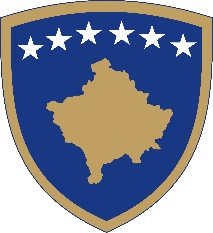 Republika e KosovësRepublika Kosova - Republic of KosovoAgjencia e Kosovës për Akreditim	Agencija Kosova za Akreditaciju	Kosovo Accreditation AgencyBr.OpisDatumDSK je razmotrio i doneo odluku o listi međunarodnih stručnjaka za akreditaciju. DSK i AKA su od početka ponovo procenili postojeću listu međunarodnih stručnjaka sa koje su uklonjeni neaktivni stručnjaci, dok su kao prioritet postavljeni stručnjaci iz zemalja članica ENQA. DSK je odlučio da poziv za stručnjake bude otvoren tokom cele godine.2022DSK je razmotrio i doneo odluku o svim izveštajima o ocenjivanju stručnjaka.2022DSK je razmotrio sve zahteve IVO-a i razmotrio i prosledio Komisiji za žalbe sve žalbe IVO-a. 2022U cilju povećanja transparentnosti i uključivanja svih aktera visokog obrazovanja u proces donošenja odluka, DSK je posetio sve akreditovane institucije visokog obrazovanja na Kosovu. Januar – Jun 2022DSK je zajedno sa osobljem AKA održao dve radionice za preispitivanje standarda akreditacije, gde su učestvovali relevantni akteri visokog obrazovanja.28. februar – 1. mart 2022; i 28-29. mart 2022.DSK je usvojio obrasce Priručnika o metodologiji praćenja i procedura nakon akreditacije. Ova odluka je doneta nakon sveobuhvatnog procesa domaćih aktera i međunarodnih partnera.   21. februar 2022.DSK je radio na dokumentu Kosovo Subject Area Code. Ovaj dokument je još u izradi.2022DSK i AKA su posetili partnerske agencije u Beču, Podgorici, Zagrebu, Tirani i Skoplju, gde su učestvovali na sastancima i konferencijama EQKA i EQAR..2022DSK i AKA su se sastali sa predstavnicima svih akreditovanih IVO na redovnom godišnjem sastanku. 4. oktobar 2022DSK je odobrio Plan aktivnosti za 2023. godinu sa glavnim prioritetom vraćanje AKA u Evropsku asocijaciju za obezbeđenje kvaliteta u visokom obrazovanju (ENQA) i Evropskom registru za unapređenje kvaliteta u visokom obrazovanju (EQAR).Decembar 2022DSK i AKA učestvuju u radnoj grupi Parlamentarne komisije za obrazovanje, nauku, tehnologiju, inovacije, kulturu, omladinu i sport za izmene i dopune Zakona o AKA, pre drugog čitanja.2022DSK izveštava pred Komisijom za obrazovanje, nauku, tehnologiju, inovacije, kulturu, omladinu i sport u Skupštini Kosova.2022BrDatumSednice 118.01.202295. sednica DSK-a (onlajn)221.02.202296. sednica DSK-a305.04.202297. sednica DSK-a426.04.202298. sednica DSK-a513.05.2022, nastavak 23.05.202299. sednica DSK-a616.06.2022100. sednica DSK-a 730.06.2022101. sednica DSK-a814.07.2022102. sednica DSK-a926.07.2022103. sednica DSK-a1001.09.2022104. sednica DSK-a1104.10.2022105. sednica DSK-a1225.10.2022106. sednica DSK-a1324.11.2002107. sednica DSK-a1419 i 20.12.2022 Nastavak 12. i 16. januara 2023. godine10--. sednica DSK-a 